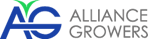 ALLIANCE GROWERS CORP.NEWS RELEASEALLIANCE GROWERS AGREES TO ACQUIRE INTEREST IN LICENSED CANNABIS PRODUCER APPLICANT CANWE GROWERS INC.February 21, 2017 – Vancouver, B.C. – Alliance Growers Corp. (CSE: ACG; FWB: 1LA; WKN: A2DFYX) (“Alliance Growers” or the “Company”) announces the closing of the first tranche of instalment of its subscription for common shares in New Maple Holdings. Ltd. (“New Maple”), the parent company of Canwe Growers Inc. (“Canwe”). Canwe (www.canwe.ca) is an Ontario-based company preparing to apply for a producer’s license under the Access to Cannabis for Medical Purposes Regulations (the “ACMPR”). Canwe has access to a 22 acre property 1.5 hours north-west of Toronto, where it plans to build a facility focused on producing clean, premium quality cannabis. Canwe has amassed a stellar team which includes licensed producer MedReleaf Corp.’s former Head Grower and his number two aide, both of whom are expert cannabis growers who intimately know the cannabis cultivation cycle from seed to sale. With Alliance Growers’ four-pillar strategy and Canwe’s experienced team, the two companies plan to work together to form business synergies with the goal of creating a strong presence in Canada’s fast-growing medical cannabis space. Alliance Growers has subscribed for a total of 375,000 common shares of New Maple at a cost of $1.00 per share, which would represent approximately 5% of the outstanding shares of New Maple if the subscription was filled in its entirety today. Alliance Growers acquired an initial common share of New Maple upon incorporation and has acquired an additional 25,000 common shares for $25,000. Alliance Growers is expected to fulfil its commitment to acquire the remaining 350,000 shares by April 30, 2017 for an additional $350,000, failing which New Maple can repurchase all of its shares from Alliance Growers at the original issuance price. The funds are expected to be used by Canwe to prepare its application for a producer’s license in accordance with the ACMPR. In conjunction with the investment, New Maple and Alliance Growers have entered into a non-binding letter of intent for the negotiation of a business arrangement for the purchase and sale between the parties of live cannabis plants, tissue culture plantlets and other cannabis products and services subject to applicable law and the availability of products between the parties. Alliance Growers will not be able to acquire any such products from Canwe unless Canwe obtains its producer’s license from Health Canada and agrees to enter into a business arrangement with Alliance Growers.Commenting on the investment in New Maple/Canwe, Dennis Petke, Alliance Growers’ President and CEO said, “I am pleased that we have initiated an investment with such an experienced group applying to become a licensed producer applicant in Ontario.  This relationship is expected to provide synergies and mutual opportunities for going forward for developing business arrangements concerning the purchase and sale between the parties of live cannabis plants and other cannabis products”.About Alliance GrowersAlliance Growers Corp is a diversified cannabis company driven by the Company’s ‘Four Pillars’ Organization Plan – Cannabis Botany Centre, Strategic MMPR Investments, CBD Oil Supply and Distribution, and Research and Development.Alliance Growers has executed an agreement with Botanical Research In Motion International Inc., for a Canada Exclusive License to jointly develop and operate a 40,000 square foot facility to be the first of its kind in Western Canada to house a DNA Botany lab, extraction facility and Tissue Culture Plantlet Production facility to service the Cannabis market and agriculture market in general. The proposed Cannabis Botany Centre will grow Cannabis plantlets using proprietary tissue culture propagation, specifically the “Chibafreen Invitro Plant Production System”, which assures consistent composition and purity of each plantlet for the growers.  Further, Alliance Growers has been negotiating to obtain other exclusive Canadian distribution agreements for certain proprietary products for support of the Cannabis growing industry in addition to possible partnerships with Licensed Producer Applicants at various stages in the Health Canada License process.For further information, please visit the Company’s corporate website at www.alliancegrowers.com or the Company’s profile at www.sedar.com. If you would like to be added to Alliance Growers’ news distribution list, please send your email address to newsletter@alliancegrowers.comOn behalf of the board of directors ofALLIANCE GROWERS CORP.“Dennis Petke”Dennis PetkePresident and CEOFor more information contact: Dennis PetkeTel: 778-331-4266DennisPetke@alliancegrowers.com Rob GraceCorporate Communications ConsultantTel: 778-998-5431RobGrace@alliancegrowers.comTHE CANADIAN SECURITIES EXCHANGE HAS NOT REVIEWED AND DOES NOT ACCEPT RESPONSIBILITY FOR THE ACCURACY OR ADEQUACY OF THIS RELEASE.FORWARD LOOKING INFORMATIONThis news release contains forward-looking statements and forward-looking information within the meaning of applicable securities laws. These statements relate to future events or future performance. All statements other than statements of historical fact may be forward-looking statements or information. More particularly and without limitation, the news release contains forward-looking statements and information relating to Company’s corporate strategy. The forward-looking statements and information are based on certain key expectations and assumptions made by management of the Company, including, without limitation, the Company’s ability to carry out its business plan. Although management of the Company believes that the expectations and assumptions on which such forward-looking statements and information are based are reasonable, undue reliance should not be placed on the forward-looking statements and information since no assurance can be given that they will prove to be correct.Forward-looking statements and information are provided for the purpose of providing information about the current expectations and plans of management of the Company relating to the future. Readers are cautioned that reliance on such statements and information may not be appropriate for other purposes, such as making investment decisions. Since forward-looking statements and information address future events and conditions, by their very nature they involve risks and uncertainties. Actual results could differ materially from those currently anticipated due to a number of factors and risks. These include, but are not limited to, the Company’s ability to identify and complete additional suitable acquisitions to further the Company’s growth as well as risks associated with the medical marijuana industry in general, such as operational risks in development and production delays or changes in plans with respect to development projects or capital expenditures; the uncertainty of the capital markets; the uncertainty of receiving the required licenses, production, costs and expenses; health, safety and environmental risks; marketing and transportation; loss of markets; environmental risks; competition; incorrect assessment of the value of the potential market; ability to access sufficient capital from internal and external sources; failure to obtain required regulatory and other approvals and changes in legislation, including but not limited to tax laws and regulated regulations. Accordingly, readers should not place undue reliance on the forward-looking statements, timelines and information contained in this news release. Readers are cautioned that the foregoing list of factors is not exhaustive.The forward-looking statements and information contained in this news release are made as of the date hereof and no undertaking is given to update publicly or revise any forward-looking statements or information, whether as a result of new information, future events or otherwise, unless so required by applicable securities laws or the Canadian Securities Exchange. The forward-looking statements or information contained in this news release are expressly qualified by this cautionary statement.